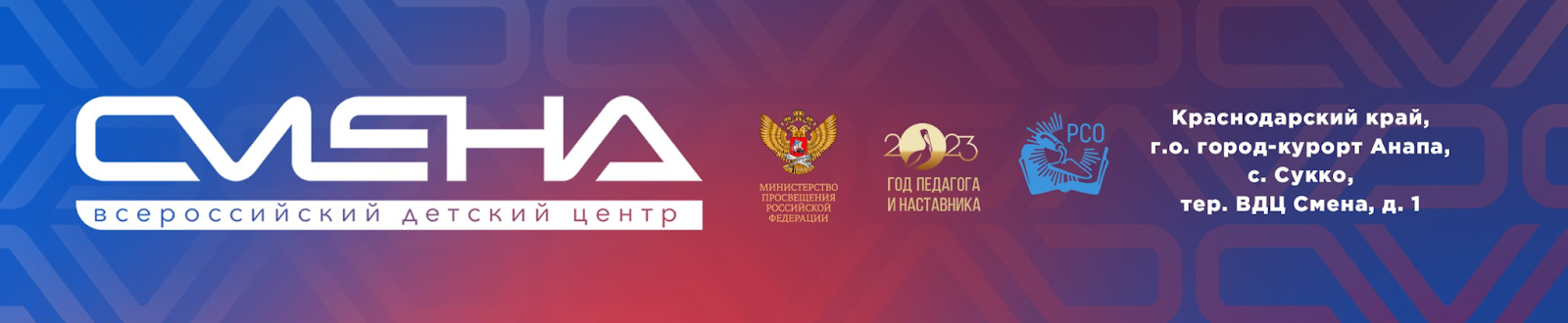 ПРЕСС-РЕЛИЗ29.09.2023ЮИДовцы со всей России съедутся на «Безопасное колесо» в «Смену»Во Всероссийском детском центре «Смена» с 30 сентября по 7 октября пройдет финал Всероссийского конкурса юных инспекторов движения  «Безопасное колесо». В нем примут участие 356 школьников из 89 регионов России.  «Смена» впервые встретит финалистов Всероссийского конкурса «Безопасное колесо» 2023 года. Это участники школьных команд юных инспекторов движения в возрасте 10-12 лет, победители региональных этапов конкурса. Цель конкурса – воспитание законопослушных участников дорожного движения через вовлечение в захватывающее состязание. Мероприятие занимает важное место в системе воспитания культуры дорожной безопасности. «В финале Всероссийского конкурса «Безопасное колесо» мы увидим юных инспекторов движения России, неравнодушных и обязательных ребят, которым небезразлична безопасность на дорогах. Участвуя в таких конкурсах и показывая свое мастерство, дети демонстрируют высшую степень ответственности за свое поведение на дорогах и безупречное знание правил. Мы очень рады, что финал конкурса пройдет в «Смене». Уверен, что ребята проведут время с пользой и вернутся домой с позитивными впечатлениями», — отметил директор ВДЦ «Смена» Игорь Журавлев.  Команды  продемонстрируют навыки фигурного вождения велосипеда и управления им по автогородку – специально оборудованной площадке с дорожными знаками, разметкой, светофорными объектами, пешеходными переходами, имитацией железнодорожного переезда, перекрестков с круговым и Т-образным движением. Также ребята примут участие в конкурсе, на котором покажут творческие номера на тему безопасности дорожного движения. «Мы готовимся к важнейшему событию в жизни ЮИД, которое объединяет ребят из всех регионов нашей необъятной страны, в том числе из новых присоединенных территорий. «Безопасное колесо» открывает перед школьниками замечательную возможность проявить себя, продемонстрировать полезные навыки и умения, которыми они овладели. Мы стремимся сделать конкурс еще более волнующим и захватывающим, что безумно интригует ЮИДовцев и привлекает остальных детей и подростков к вступлению в ряды движения», – отметила председатель ООДЮО «ЮИД» Валентина Кульбицкая.Среди судейской коллегии – представители профессионального экспертного сообщества и органов государственной власти из Департамента государственной политики в сфере защиты прав детей, Госавтоинспекции России, Центра профессионального обучения и развития в медицине. По результатам командного первенства победителей наградят на торжественной церемонии 6 октября.«Профилактика ДТП начинается с обучения и осознанности. «Безопасное колесо» формирует ответственное отношение детей к участию в дорожном движении. Школьники, с азартом соревнуясь друг с другом, учатся следовать жизненно необходимым правилам, что, несомненно, содействует формированию гражданского правосознания с раннего возраста», – отметил заместитель начальника Главного управления по обеспечению безопасности дорожного движения МВД РФ Олег Понарьин. В финале школьников ждут экзамены на знание правил дорожного движения, основ безопасного поведения на дорогах, оказания первой помощи. Победителя определят по наименьшему времени, затраченному на прохождение станций и наименьшему количеству штрафных баллов. Всего призерами конкурса станут десять команд, обладателю первого места вручат кубок «Безопасное колесо».Мероприятие проводится в рамках реализации федерального проекта «Безопасность дорожного движения» национального проекта «Безопасные качественные дороги». Организаторами выступают Министерство просвещения Российской Федерации и Госавтоинспекция МВД России. Организационно-методическое сопровождение оказывает Всероссийский центр развития художественного творчества и гуманитарных технологий. Партнером соревнований является Общероссийская общественная детско-юношеская организация по пропаганде безопасности дорожного движения «Юные инспекторы движения».СПРАВОЧНОЮные инспекторы движения (ЮИД) – это 35 000 отрядов, более 465 тысяч участников в возрасте от 8 до 18 лет, объединенных деятельностью, направленной на формирование культуры поведения в дорожной среде и обучение навыкам безопасного участия детей в дорожном движении. Движение основано 6 марта 1973 года.  «Безопасное колесо» является главным Всероссийским конкурсом ЮИД для юных велосипедистов. Впервые он проводился в 1982 году и с тех пор стал доброй традицией и излюбленным соревнованием школьников. Конкурс проходит в несколько этапов: муниципальный, региональный и федеральный.ФГБОУ ВДЦ «Смена» – круглогодичный детский центр, расположенный в с. Сукко Анапского района Краснодарского края. Он включает в себя пять детских образовательных лагерей («Лидер», «Профи», «Арт», «Профессиум», «Наставник»), на базе которых реализуется более 80 образовательных программ. В течение года в Центре проходит 16 смен, их участниками становятся свыше 16 000 ребят из всех регионов России. Профориентация, развитие soft skills, «умный отдых» детей, формирование успешной жизненной навигации – основные направления работы «Смены». С 2017 года здесь действует единственный в стране Всероссийский учебно-тренировочный центр профессионального мастерства и популяризации рабочих профессий, созданный по поручению президента РФ. Учредителями ВДЦ «Смена» являются правительство РФ, Министерство просвещения РФ. Дополнительную информацию можно получить в пресс-службе ВДЦ «Смена»: +7 (86133) 93-520 (доб. 246), press@smena.org. Официальный сайт: смена.дети.